Probability - Dependent EventsSolutions for the assessment Probability - Dependent EventsName :Class :Date :Mark :/8%1) The tree diagram below shows the outcomes of choosing two marbles out of a jar that contains 5 purple marbles and 4 red marbles.
Find the probability of that both marbles are red.      




     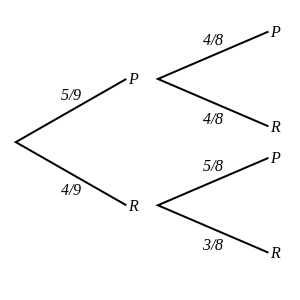 [1]  2) The tree diagram below shows the outcomes of choosing and eating two chocolates from a box containing 7 milk chocolates, 4 raisin chocolates and 3 white chocolates.
Find the probability of eating one milk and one raisin chocolate.      




     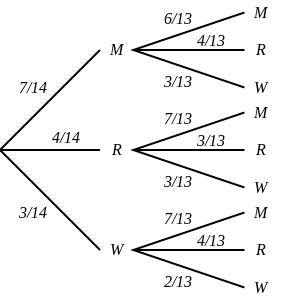 [1]  3) The tree diagram below shows the outcomes of selecting three balls from a box containing 4 pink balls and 3 white balls.
Note that a ball is not replaced before the next is selected.
Find the probability of picking at least one pink ball.      




     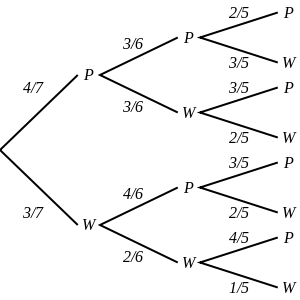 [1]  4) The tree diagram below shows the outcomes of choosing and eating three chocolates from a box containing 4 milk chocolates and 6 dark chocolates.
Find the probability of eating one dark and two milk chocolates.      




     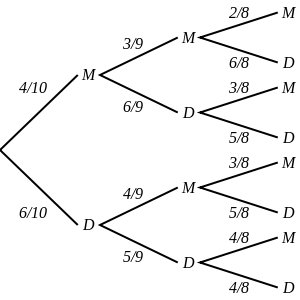 [1]  5) A jar contains 3 blue marbles and 6 orange marbles. Lola randomly selects 2 marbles at the same time.

Draw a tree diagram and use it to calculate the probability that both marbles are blue.





     [1]  6) A box contains 5 raisin chocolates, 7 nut chocolates and 6 white chocolates.

Draw a tree diagram and use it to calculate the probability of eating one nut and one raisin chocolate.





     [1]  7) Benjamin selected three beads from a box containing 5 red beads and 3 blue beads. He did not replaced any of the balls before the next was selected.

Calculate the probability that he picked three red beads.



     [1]  8) The outcomes of selecting three chocolates from a box containing 6 nut chocolates and 4 raisin chocolates without replacement.

Draw a tree diagram and use it to calculate the probability of picking at least one nut chocolate.





     [1]  1) P(both marbles are red) = 1/62) P(one milk and one raisin chocolate) = 4/133) P(at least one P) = 34/354) P(one D and two M) = 3/105) P(both marbles are blue) = 1/12
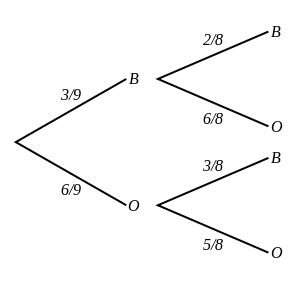 5) P(both marbles are blue) = 1/12
6) P(one nut and one raisin chocolate) = 35/153
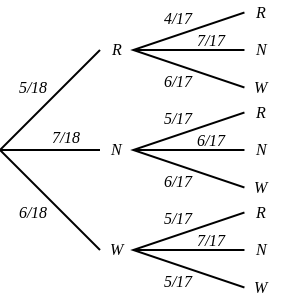 6) P(one nut and one raisin chocolate) = 35/153
7) P(3R) = 5/28
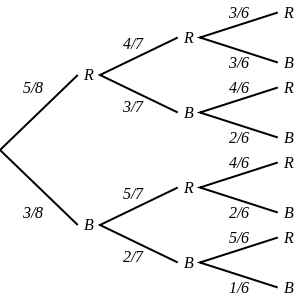 7) P(3R) = 5/28
8) P(at least one N) = 29/30
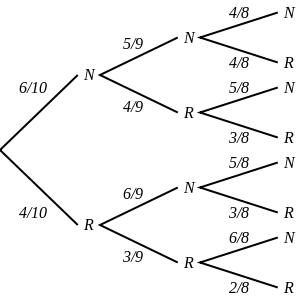 8) P(at least one N) = 29/30
